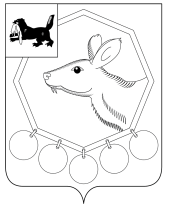 03.07.2019 № 120п/19РОССИЙСКАЯ ФЕДЕРАЦИЯИРКУТСКАЯ ОБЛАСТЬМУНИЦИПАЛЬНОЕ ОБРАЗОВАНИЕ «БАЯНДАЕВСКИЙ РАЙОН»МЭРПОСТАНОВЛЕНИЕ «О ВНЕСЕНИИ ИЗМЕНЕНИЙ В ПОСТАНОВЛЕНИЕ МЭРА «О СОЗДАНИИ ЭКСПЕРТНОЙ КОМИССИИ ПО ОПРЕДЕЛЕНИЮ  МЕСТ, ЗАПРЕЩЕННЫХ ДЛЯ ПОСЕЩЕНИЯ НЕСОВЕРШЕННОЛЕТНИМИ ОТ 11.12.2018г. № 249/18»В  целях приведения в соответствие действующего законодательства о защите детей от факторов, негативно влияющих на их физическое, интеллектуальное, психическое, духовное и нравственное развитие, руководствуясь Законом Иркутской области от 5 марта 2010 года № 7-оз «Об отдельных мерах по защите детей от факторов, негативно влияющих на их физическое, интеллектуальное, психическое, духовное и нравственное развитие, в Иркутской области», Федеральным законом от 6 октября 2003 года № 131-ФЗ «Об общих принципах организации местного самоуправления в Российской Федерации», ст.ст. 33,48 Устава Баяндаевского района, ПОСТАНОВЛЯЮ:1. Внести изменения в состав экспертной комиссии по определению мест, запрещенных для посещения детьми, а также мест, запрещенных для посещения детьми в ночное время без сопровождения родителей (лиц, их заменяющих) или лиц, осуществляющих мероприятия с участием детей, на территории Баяндаевского  района (далее – экспертная комиссия), в следующем составе:2. Настоящее постановление вступает в силу с момента официального опубликования в газете "Заря" и размещения на официальном сайте МО «Баяндаевский район».3. Контроль  за  исполнением  настоящего постановления оставляю за собой.       Мэр МО «Баяндаевский район»А.П. ТабинаевМоноев В.Р.заместитель Мэра Баяндаевского района по социальному развитию, председатель экспертной комиссии;Оршонов Ю.М.начальник управления образования Баяндаевского района, заместитель председателя экспертной комиссии;Борхонова А.П.ответственный секретарь КДН и ЗП администрации МО «Баяндаевский район», секретарь экспертной комиссии;Члены экспертной комиссии:Тыкшеева Л.С.председатель организационно-управленческого комитета администрации МО «Баяндаевский район».Мантатова Э.А.главный врач ОГБУЗ Баяндаевская РБ (по согласованию);  Мамаев Ф.Г.главный специалист юридического отдела администрации МО «Баяндаевский район»;Фазульянова  Ф.Х.специалист по молодежной политике и спорту администрации МО «Баяндаевский район»;Ильина Л.Ю.И.о. ст. инспектора ПДН ОП №1 (д.с. Баяндай) МО МВД «Эхирит-Булагатский»(по согласованию);